WEEKLY WELL ACTIVITY REPORT16 November 2020WELL LICENCE CANCELLATIONS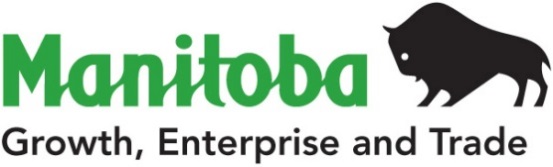 Petroleum Branch360-1395 Ellice Ave, Winnipeg, MB   R3G 3P2T 204-945-6577  F 204-945-0586www.manitoba.caPetroleum Branch360-1395 Ellice Ave, Winnipeg, MB   R3G 3P2T 204-945-6577  F 204-945-0586www.manitoba.caPetroleum Branch360-1395 Ellice Ave, Winnipeg, MB   R3G 3P2T 204-945-6577  F 204-945-0586www.manitoba.caPetroleum Branch360-1395 Ellice Ave, Winnipeg, MB   R3G 3P2T 204-945-6577  F 204-945-0586www.manitoba.caPetroleum Branch360-1395 Ellice Ave, Winnipeg, MB   R3G 3P2T 204-945-6577  F 204-945-0586www.manitoba.caPetroleum Branch360-1395 Ellice Ave, Winnipeg, MB   R3G 3P2T 204-945-6577  F 204-945-0586www.manitoba.caPetroleum Branch360-1395 Ellice Ave, Winnipeg, MB   R3G 3P2T 204-945-6577  F 204-945-0586www.manitoba.caPetroleum Branch360-1395 Ellice Ave, Winnipeg, MB   R3G 3P2T 204-945-6577  F 204-945-0586www.manitoba.caWEEKLY WELL ACTIVITY REPORTWEEKLY WELL ACTIVITY REPORTWEEKLY WELL ACTIVITY REPORTWEEKLY WELL ACTIVITY REPORTWEEKLY WELL ACTIVITY REPORTWEEKLY WELL ACTIVITY REPORTWEEKLY WELL ACTIVITY REPORTWEEKLY WELL ACTIVITY REPORT PETROLEUM INDUSTRY ACTIVITY REPORT PETROLEUM INDUSTRY ACTIVITY REPORT PETROLEUM INDUSTRY ACTIVITY REPORT PETROLEUM INDUSTRY ACTIVITY REPORT PETROLEUM INDUSTRY ACTIVITY REPORT PETROLEUM INDUSTRY ACTIVITY REPORT PETROLEUM INDUSTRY ACTIVITY REPORT PETROLEUM INDUSTRY ACTIVITY REPORT          (January 1/20 – November 16/20)          (January 1/20 – November 16/20)          (January 1/20 – November 16/20)          (January 1/20 – November 16/20)          (January 1/20 – November 16/20)          (January 1/20 – November 16/20)          (January 1/20 – November 16/20)          (January 1/20 – November 16/20)DRILLING ACTIVITYTo November 16/20To November 18/19To November 18/19To November 18/192019 TotalDrilling Licences Issued62188188188225Licences Cancelled1116161617Vertical Wells Drilled711111113Horizontal Wells Drilled71182182182208Stratigraphic Test Holes Drilled00000Wells Drilled - Total78193193193221No. of Metres Drilled156 123421 771421 771421 771482 956Wells Re-entered00001Wells Being Drilled15550No. of Active Rigs15557Wells Licenced but Not Spudded3147474758Wells Completed as Potential Oil Wells75189189189217Wells Abandoned Dry21111Wells Drilled but Not Completed00000Other Completions13334New Wells on Production86222 227GEOPHYSICAL ACTIVITYGeophysical Programs Licenced02224Licences Cancelled00001Kilometers Licenced 0174174174580Kilometers Run79 000202020201920192019OIL PRICES (Average)$/m3    ($/bbl)$/m3    ($/bbl)$/m3    ($/bbl)$/m3    ($/bbl)Month of September43            302.20 (48.02)                     447.89 (71.17)                     447.89 (71.17)                     447.89 (71.17)Month of October43            296.92 (47.18)                     405.35 (64.41)                     405.35 (64.41)                     405.35 (64.41)OIL PRODUCTION (M3)2020201920192019Month of September173 680.5199 317.4199 317.4199 317.4Lic. No.: 11235Virden Roselea Unit No. 3 HZNTL 4-11-10-26 (WPM)UWI: 102.04-11-010-26W1.00 – Leg #1UWI: 102.04-11-010-26W1.02 – Leg #2Status: Licence Cancelled (CAN)Licence Cancelled: 10-Nov-2020Lic. No.: 11410Corex Virden HZNTL 4-4-11-25 (WPM)UWI: 102.04-04-011-25W1.00 Status: Completing (COMP)Completing: 15-Nov-2020Lic. No.: 11441Corex Virden HZNTL 6-23-9-25 (WPM)UWI: 100.06-23-009-25W1.00 Spud Date: 11-Nov-2020K.B. Elevation: 438.37 mSurface Casing: 244.50 mm @ 151.00 m with 10.0 tIntermediate Casing: 177.80 mm @ 737.00 m with 10.0 tFinished Drilling: 14-Nov-2020Total Depth: 1641.00 mRig Released: 14-Nov-2020Status: Waiting On Service Rig (WOSR)Waiting On Service Rig: 14-Nov-2020Lic. No.: 11444Corex Virden HZNTL 7-27-9-25 (WPM)UWI: 100.07-27-009-25W1.00 Spud Date: 15-Nov-2020K.B. Elevation: 439.24 mSurface Casing: 244.50 mm @ 156.00 m with 10.0 tStatus: Drilling Ahead (DR)Drilling Ahead: 16-Nov-2020Lic. No.: 11449Routledge Unit No. 1 WIW A16-17-9-25 (WPM)UWI: 102.16-17-009-25W1.00Intermediate Casing: 177.80 mm @ 649.00 m with 9.0 tFinished Drilling: 10-Nov-2020Total Depth: 697.00 mRig Released: 10-Nov-2020Status: Completing (COMP)Completing: 13-Nov-2020Lic. No.: 11457Tundra Daly Sinclair Prov. HZNTL B1-30-8-28 (WPM)UWI:103.01-30-008-28W1.00Licence Issued: 13-Nov-2020Licensee: Tundra Oil & Gas LimitedMineral Rights: Tundra Oil & Gas LimitedContractor: Ensign Drilling Inc. - Rig# 10Surface Location: 1D-25-8-29Co-ords: 363.69 m N of S of Sec 25        60.00 m W of E of Sec 25Grd Elev: 513.48 mProj. TD: 2350.90 m (Mississippian)Field: Daly SinclairClassification: Non Confidential DevelopmentStatus: Location(LOC)Lic. No.: 11458Tundra Daly Sinclair Prov. HZNTL C8-30-8-28 (WPM)UWI:104.08-30-008-28W1.00Licence Issued: 13-Nov-2020Licensee: Tundra Oil & Gas LimitedMineral Rights: Tundra Oil & Gas LimitedContractor: Ensign Drilling Inc. - Rig# 10Surface Location: 1D-25-8-29Co-ords: 383.69 m N of S of Sec 25        60.00 m W of E of Sec 25Grd Elev: 514.06 mProj. TD: 2345.60 m (Mississippian)Field: Daly SinclairClassification: Non Confidential DevelopmentStatus: Location(LOC)Lic. No.: 11459Tundra Daly Sinclair Prov. HZNTL D8-30-8-28 (WPM)UWI:105.08-30-008-28W1.00Licence Issued: 13-Nov-2020Licensee: Tundra Oil & Gas LimitedMineral Rights: Tundra Oil & Gas LimitedContractor: Ensign Drilling Inc. - Rig# 10Surface Location: 8D-25-8-29Co-ords: 696.59 m N of S of Sec 25        60.00 m W of E of Sec 25Grd Elev: 513.15 mProj. TD: 2346.10 m (Mississippian)Field: Daly SinclairClassification: Non Confidential DevelopmentStatus: Location(LOC)Lic. No.: 11460Tundra Daly Sinclair Prov. HZNTL D9-30-8-28 (WPM)UWI:106.09-30-008-28W1.00Licence Issued: 13-Nov-2020Licensee: Tundra Oil & Gas LimitedMineral Rights: Tundra Oil & Gas LimitedContractor: Ensign Drilling Inc. - Rig# 10Surface Location: 8D-25-8-29Co-ords: 716.59 m N of S of Sec 25        60.00 m W of E of Sec 25Grd Elev: 513.40 mProj. TD: 2358.90 m (Mississippian)Field: Daly SinclairClassification: Non Confidential DevelopmentStatus: Location(LOC)Lic. No.: 11461Sinclair Unit No. 19 Prov. HZNTL B13-4-9-29 (WPM)UWI:103.13-04-009-29W1.00Licence Issued: 13-Nov-2020Licensee: Tundra Oil & Gas LimitedMineral Rights: Tundra Oil & Gas LimitedContractor: Ensign Drilling Inc. - Rig# 10Surface Location: 4B-10-9-29Co-ords: 69.91 m N of S of Sec 10        60.00 m E of W of Sec 10Grd Elev: 529.97 mProj. TD: 2487.70 m (Devonian)Field: Daly SinclairClassification: Non Confidential DevelopmentStatus: Location(LOC)Lic. No.: 11235Virden Roselea Unit No. 3 HZNTL 4-11-10-26 (WPM)Status: Licence CancelledDate Cancelled: 10-Nov-2020